  State Bar of Nevada – Construction Law Section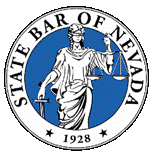 June 24, 2021 Monthly Meeting (1:00 p.m.)MinutesCall in number:  1-720-259-0754      Access Code:  317 804 53042021 Board:Brent Gunson, Chair (brent.gunson@lvvwd.com)Jeff Spencer, Vice Chair (jeff@sslawnv.com)Mary Bacon, Treasurer (mbacon@spencerfane.com)Evan Champa, Secretary (ejchampa@hollandhart.com)Welcome (Gunson)Treasurer’s Report (Bacon) – Need updated information Approval of Minutes (Champa) – ApprovedOld/Tabled Business: Annual Meeting update:Discussion regarding State Bar conference pertaining to planning, sponsored talk, and attendanceDiscussion related to potential CLE speaking arrangements and incorporate Nevada Bar Association in discussion earlier in the processLegislative Session update:Sending out invite for speakers of final Legislative SessionDiscuss benefits of providing legislative updates to sectionDiscuss ways to thank previous speakersNew Business:Discuss planning fall events:Potential of in-person mixers, located in North and SouthPossible to include another sectionDiscussion of timing in October or NovemberDiscuss Bylaws and Election of Board Members and minimum money requiredSchedule Next Board Meeting: July 29, 2021, 1 p.m., moved to August 5, 2021